54. vändra lahtine matt                      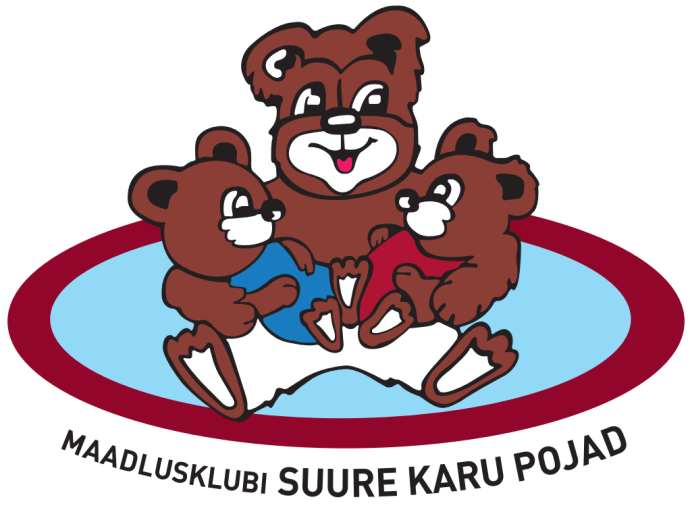 EESMÄRK: Populariseerida maadlust noorte seas ning 					edendada kodukoha maadlustegevust. Võistlused toimuvad kreeka-rooma maadluses poistele ja täiskasvanutele ning naistemaadluses tüdrukutele.Aeg ja koht:Võistlus toimub 22.08.2020 aastal. Aadressil Kooli 13, Vändra Gümnaasiumis.Võistlejate kaalumine toimub  21.08.2020 kell 18:00-18:30 ja 22.04.2020 kell 9.00 – 9:30. Võistluste avamine kell 10:50 ja matšide algus kell 11.00.Osavõtjad:Tüdrukud, 2003 ja nooremad(naistemaadlus): -24kg, -30kg, -37kg, -45kg, -55kg, 55+kg2006-2008 sündinud: -38kg, -42kg, -48kg, -52kg, -57kg, -63kg, -68kg, +68kg2009-2010a sündinud: -29kg, -33kg, -37kg, -41kg, -47kg, +47kg 2011 ja nooremad: -20kg, -25kg, -30kg, -35kg, -40kgTäiskasvanud kehakaaludes: -60kg, -67kg,-77kg, -82kg,  -87kgTäiskasvanutel lubatud ülekaal  +2 kg.Autasustamine:Esikohale karikas lisaauhinnaga ning teist ja kolmandat kohta autasustatakse  medali ja lisaauhinnaga.Lisa informatsioon:Enne võistlusi toimub lisavõistlus, mille kolm esimest premeeritakse auhindadega. Lisavõistlusest osavõtt on vabatahtlik.Võistluste  osavõtumaks 8 eurot. Kahes vanuseklassis maadlejatele osavõtu tasu 10 eurot. Koha peal olemas puhvet sooja supiga.Lisaifo ja küsimuste puhul tel: 56389434- Mario MägisaluEelülesandmine palun teostada Hiljemalt 17.08.2020.